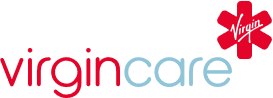 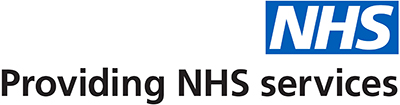 Dear Parents/guardians, Your child is due to be in Reception to Year 6 from September 2020 and they are therefore eligible for a Free Nasal Childhood Flu Vaccination. Oakwood Primary Academy Flu Vaccination will be delivered on 4th November 2020, this will be administered adhering to all up to date Infection Control, PPE and social distancing guidance at the time. Flu vaccination is one of the most effective interventions we have to reduce pressure on the health and social care system which is going to be more important than ever this year.  For this reason, it is essential we deliver the vaccine to as many children as possible to prevent the spread of infection to those most at risk in society.In light of the above we are expecting demand to be high and therefore we urge you to follow the below link to consent to your child’s vaccination now. Even if you do not want your child to receive this vaccination, please complete the consent form stating “no” consent.  You will also find answers to your FAQ’s on this link.  https://schoolimms.virgincare.co.uk/flu/2020/devon If you have any difficulties with completing the consent form please contact the Immunisation Team on our Single Point of Access (SPA). Tel:  0300 247 0082        Email: vcl.immunisations@nhs.net School Age Immunisations Team
Virgin Care Services Limited
Telephone: 0300 247 0082e: VCL.immunisations@nhs.netw: www.virgincare.co.uk 